Troba l’àrea limitada per la recta  i l’eix d’abscisses  i les coordenades x=0 i x=4.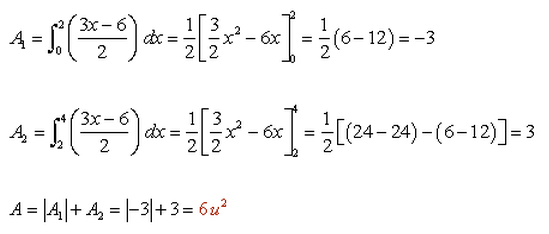 